Protokoll zur 2. Virtuellen Begleitausschusssitzung der Partnerschaft für Demokratie Westhavelland & Nauen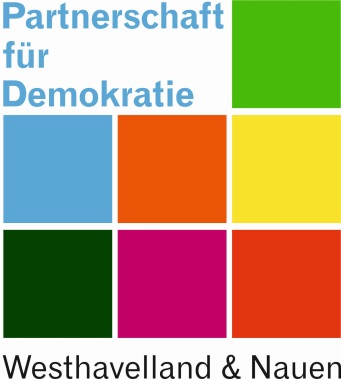 Termin:	25.03.2021, 16.30 Uhr bis 19.30 Uhr Ort:		Meetingraum „Die Waldstatt“ in Großwudicke TN:		Herr Fechner, Herr Buschow, Herr Rothe, Herr Schöne, Frau Ziolkowski, Frau Hönecke,  Herr Windt, Frau Raab, Herr Aasmann, Herr Franklyn, Hr. KolodziejGäste:	Frau Prüfer, Frau Hirschfeld, Frau Lutz, Frau Kinderlen, Herr Wiese, Frau Klein, Herr Prokopp, Frau Krömer		TagesordnungEs wird nach der zugesendeten Tagesordnung verfahren. Änderungen werden berücksichtigt. Vorstellungsrunde 10 stimmberechtigte MitgliederHr. Fechner und Fr. Raab (Nauen) sowie Fr. Hönicke und Fr. Ziolkowski (Milower Land) teilen sich eine StimmeVorstellungsrunde aufgrund der besonderen Bedingungen (Zoom Meeting) und der größeren Anzahl an Gästen – Insgesamt 15 Teilnehmer haben jeweils 3 MinutenProtokollkontrolle - Es gibt keine Änderungshinweise. Das Protokoll wird mit 8 Stimmen beschlossen. - Der TOP 3 Internetauftritt PfD – Alles neu! wird aus zeitlichen Gründen/der Anzahl an Projektvorstellungen/-abstimmungen auf die nächste BgA Sitzung verlegt.  - Der TOP 4 Strategiegespräch: Termin für BgA-Befassung Neue Prioritäten des Jugendfonds / Öffentlichkeitsarbeit / Projektförderung wird aufgrund der Wichtigkeit an einem separaten Termin thematisiert und mit einem fachlichen Input zum Rechtsextremismus sowie einer Situationsanalyse untermauert.Förderung durch die PfD – Projektanträge - nach den Projektvorstellungen haben die Gäste die Videokonferenz verlassen- einige Mitglieder des BgA haben sich während den anschließenden Projektabstimmungen verabschiedet, sodass teilweise zwischen 8 und 10 stimmberechtigte Mitglieder teilgenommen und im Vorfeld (nach den Projektvorstellungen) ihre Stimme abgegeben haben.3.1 Projektantrag A0172 - 506 LebenSmittel – Kunst statt Gewalt- Projektvorstellung durch Fr. Prüfer, Fr. Hirschfeld, Fr. Lutz- Nachfragen:  1. Wie erfolgt die Begegnung? Intern oder mit anderen? Geplant sind 30 TN aus Rhinow & Rathenow in 6 Workshops2. Anmerkung: Einschränkungen durch Pandemie sollten nicht unterschätzt werdenProjektantrag A 0172 – JuFo 04-21  Diakonisches Werk Havelland e.V. - Laut und Bunt- Projektvorstellung durch Mike Stampehl, in Vertretung für Fr. Jäkel- keine weiteren Anmerkungen (Event bleibt abhängig von den aktuellen Pandemie Bestimmungen)3.3 Projektantrag A 0172 - 508 Gleichlaufschwankungen e.V. - Lesung- Hr. Prokopp stellt das Projekt vor und erzählt von seinen Beweggründen, seiner Vergangenheit in der DDR- Nachfragen: 1. Warum sind Honorarkosten für eine Onlinelösung so hoch angesetzt? Szenische Leistung ist sehr zeitintensiv und bedarf hohem Aufwand. 2. Wie sollen Kinder und Jugendliche erreicht werden? Über die Schulen/ Campus Nauen. Zusammenarbeit mit Lehrenden für geschichtsträchtige Themen- Anmerkung aus BgA: Gesellschaftliche Einschränkung für Kulturschaffende sollte berücksichtigt werden3.4 Projektantrag A 0172 - 509 AWO Friesack – Frierock auf Sendung- Hr. Brüggmann startet mit der Projektvorstellung und erläuterte die Rahmenbedingungen Fokus auf digitale Struktur (6 Sendungen à 1 Stunde im Monat)- Fr. Kiderlen ergänzte die Inhalte interaktives Format3.5 Projektantrag A 0172 - 510 Zentrum deutscher Sport e.V. – Die kalten Ringe- Hr. Wiese stellt das Projekt vor, welches in Form einer Doku zum Sportverhalten während der Diktatur in Deutschland umgesetzt werden soll- Zur Filmvorführung sind Gesprächsrunden mit ehemaligen Sportlern geplant- Kofinanzierung erfolgt über den LK HVL3.6 Projektantrag A0172 - 511 Initiative Großderschau e.V. – Anne Frank-Ausstellung - Fr. Klein berichtet über die Rahmenbedingungen des Vernetzungsprojektes zur geschichtlichen Aufklärung Lesen & Schreiben mit Anne Frank- 12 Grundschulen haben bereits ihr Interesse mitgeteilt und weitere Grundschulen werden mit der offiziellen Projektkundgebung informiert- Hr. Fechner unterstützt das Projekt im Rahmen seines Engagements im Vorstand des Leihgebers3.7 Projektantrag A0172 – 512 Dorfbewegung Brandenburg – Netzwerk Lebendige Dörfer e.V. Regionales Dörfertreffen Dorfbewegung Havelland - Fr. Körmer stellt das Projekt in Form eines regionalen Netzwerktreffens vor. Zusätzlich soll es um die Errichtung des „1. Parlament der Dörfer in Brandenburg“ gehen- Hr. Kolodziej weist auf Kooperation mit den umliegenden Gemeinden hin bisher sind 8 Ortsvorsteher involviert- Anmerkungen: Kontaktaufnahme sollte unbedingt vertieft werden muss auch „hier“ durchdringen; positives Feedback aus dem BgA: Trend geht dahin, dass Kreative aufs Land ziehen- Kritik: Antragsteller könnten sich von Fördertopf zu Fördertopf hangeln3.8 Projektantrag A0172-JuFo 01-21  Jugendforum: Pimp your town Rhinow- Hr. Dehmel stellt Projektablauf für beide Orte vor; Projektinhalte sind jedem bekannt- Anmerkung zur Einhaltung der Hygienevorschriften: Formate passen sich an digitale Strukturen und aktuelle Bestimmungen an- Förderung pro Ort recht hoch bemessen. Der Beschluss steht unter dem Vorbehalt der Zustimmung des Jugendfondforums.3.9 Projektantrag A0172-JuFo 01-21 Jugendforum: Pimp your town Premnitz- Hr. Dehmel stellt Projektablauf für beide Orte vor; Projektinhalte sind jedem bekannt- Anmerkung zur Einhaltung der Hygienevorschriften: Formate passen sich an digitale Strukturen und aktuelle Bestimmungen an- Förderung pro Ort recht hoch bemessen.  Der Beschluss steht unter dem Vorbehalt der Zustimmung des Jugendfondforums.	Zusatz zur Tagesordnung: 	Vorstellung des Projektes „Auf`s Tempo drücken – Semlin“Herr Windt stellte das Projekt „Auf`s Tempo drücken – Semlin“ vor. Antragsteller ist das Diakonische Werk Havelland e.V.  Es soll am 17.04.2021 in Semlin durchgeführt werden. Ein Zuschuss zum Projekt in Höhe von 1.250 Euro soll aus den Mitteln des Jugendfonds gewährt werden. Das Jugendforum wird zur Befassung zum Antrag eingeladen. Der BgA nimmt die Ausführungen zustimmend zur KenntnisMike Stampehl